§3661.  EmploymentEach employee of an interstate district assigned to a school located in Maine shall be considered an employee of a Maine school district for the purpose of the Maine Public Employees Retirement System, the Maine workers' compensation law, and any other laws relating to the regulation of employment or the provision of benefits for employees of Maine school districts except as follows:  [PL 1987, c. 769, Pt. A, §60 (AMD); PL 2007, c. 58, §3 (REV).]1.  Teachers in Maine member district.  A teacher in a Maine member district may elect to remain a member of the Maine Public Employees Retirement System, even though assigned to teach in an interstate school in New Hampshire.[PL 1981, c. 693, §§5, 8 (NEW); PL 2007, c. 58, §3 (REV).]2.  Professional or instructional staff members.  Employees of interstate districts designated as professional or instructional staff members, as defined in article I, may elect to participate in the Maine Public Employees Retirement System or the teachers' retirement system of the State of New Hampshire but in no case will they participate in both retirement systems simultaneously.[PL 1981, c. 693, §§5, 8 (NEW); PL 2007, c. 58, §3 (REV).]3.  Duties of superintendent.  It shall be the duty of the superintendent in an interstate district to:A.  Advise teachers and other professional staff employees contracted for the district about the terms of the contract and the policies and procedures of the retirement system;  [PL 1981, c. 693, §§5, 8 (NEW).]B.  See that each teacher or professional staff employee selects the retirement system of that teacher's or employee's choice at the time that teacher's or employee's contract is signed;  [RR 2019, c. 2, Pt. B, §15 (COR).]C.  Provide the commissioners of education in New Hampshire and in Maine with the names and other pertinent information regarding each staff member under the commissioner's jurisdiction so that each may be enrolled in the retirement system of that staff member's preference.  [RR 2019, c. 2, Pt. B, §16 (COR).][RR 2019, c. 2, Pt. B, §§15, 16 (COR).]SECTION HISTORYPL 1981, c. 693, §§5, 8 (NEW). PL 1983, c. 806, §41 (AMD). PL 1987, c. 769, §A60 (AMD). PL 2007, c. 58, §3 (REV). RR 2019, c. 2, Pt. B, §§15, 16 (COR). The State of Maine claims a copyright in its codified statutes. If you intend to republish this material, we require that you include the following disclaimer in your publication:All copyrights and other rights to statutory text are reserved by the State of Maine. The text included in this publication reflects changes made through the First Regular and First Special Session of the 131st Maine Legislature and is current through November 1, 2023
                    . The text is subject to change without notice. It is a version that has not been officially certified by the Secretary of State. Refer to the Maine Revised Statutes Annotated and supplements for certified text.
                The Office of the Revisor of Statutes also requests that you send us one copy of any statutory publication you may produce. Our goal is not to restrict publishing activity, but to keep track of who is publishing what, to identify any needless duplication and to preserve the State's copyright rights.PLEASE NOTE: The Revisor's Office cannot perform research for or provide legal advice or interpretation of Maine law to the public. If you need legal assistance, please contact a qualified attorney.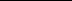 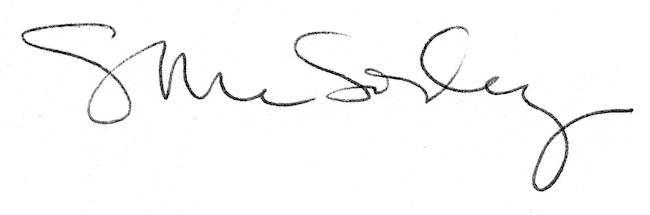 